RÉSIDENCE THÉÂTRE DU PONT NEUF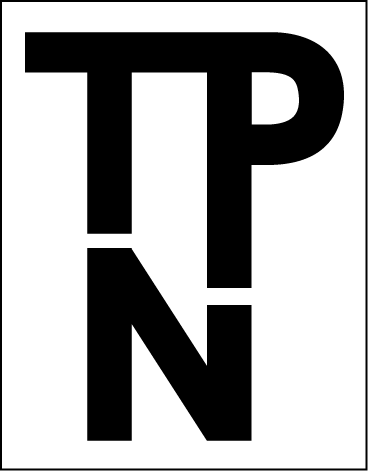 Un lieu des CompagniesFormulaire à joindre à votre demande de résidenceNom de la structure porteuse du projet : Nom et contact du responsable de la structure : Numéro SIRET : Numéro de licence : Nom du ou des porteurs de projet : Contacts du ou des porteurs de projet : Intitulé du projet : Style (Théâtre, Danse, Marionnettes...) : Résumé du projet (à compléter par votre dossier artistique. Liens vidéo et images possibles à envoyer par mail à accueilcie.theatredupontneuf@gmail.com )Distribution (au plateau) : Mise en scène :Technique : Autres (musique, lumière…) :Administration : Production :Projet en début de création ? (Préciser, le cas échéant les demandes de résidences envisagées pour la suite)Projet en cours de création ? (Préciser le cas échéant, les résidences précédentes et ultérieures acquises ou en cours de demande)Période(s) souhaité(es) pour la résidence  :Soutiens (co-productions, pré-achats, mécénat,  institutionnels).Acquis :En cours de demande : TECHNIQUE La fiche technique du TPN est à télécharger sur le site  www.theatredupontneuf.fr Personne en charge de la technique : Contacts : Joindre à toute demande : le dossier artistique, le budget prévisionnel et le calendrier de création mentionnant les lieux, soutiens et aides financières reçues ou en cours de demande.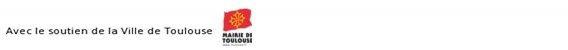 